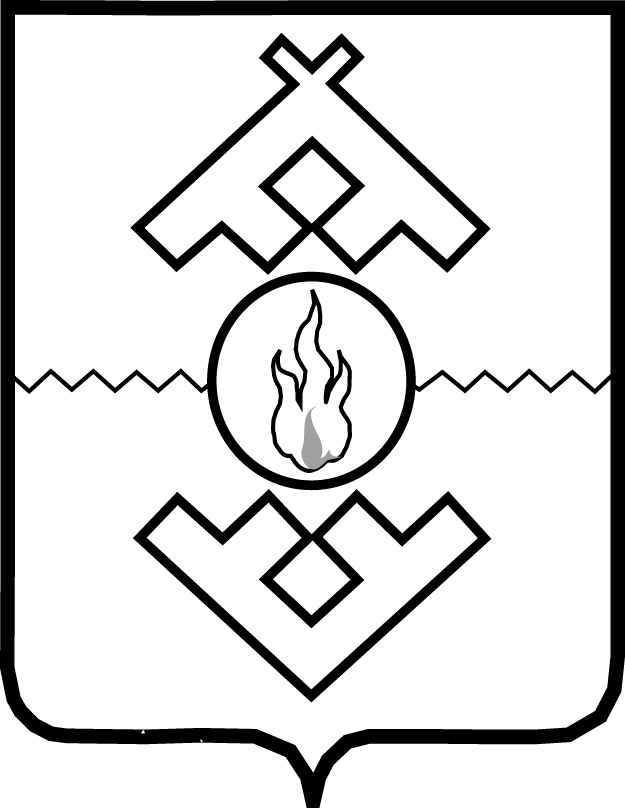 Администрация Ненецкого автономного округаПОСТАНОВЛЕНИЕот «___» _____________ 2021 г. № ___-пг. Нарьян-МарО внесении изменений 
в Порядок предоставления субсидий 
в целях частичного возмещения затрат, возникающих в связи с производством 
овощей закрытого грунта
В соответствии с постановлением Правительства Российской Федерации 
от 18.09.2020 № 1492 «Об общих требованиях к нормативным правовым актам, муниципальным правовым актам, регулирующим предоставление субсидий, в том числе грантов в форме субсидий, юридическим лицам, индивидуальным предпринимателям, а также физическим лицам - производителям товаров, работ, услуг, и о признании утратившими силу некоторых актов Правительства Российской Федерации и отдельных положений некоторых актов Правительства Российской Федерации», статьей 30 закона Ненецкого автономного округа от 03.02.2006 
№ 673-оз «О нормативных правовых актах Ненецкого автономного округа» Администрация Ненецкого автономного округа ПОСТАНОВЛЯЕТ:Внести изменения в Порядок предоставления субсидий в целях частичного возмещения затрат, возникающих в связи с производством овощей закрытого грунта, утвержденный постановлением Администрации Ненецкого автономного округа от 30.05.2014 № 186-п (с изменениями, внесенными постановлением Администрации Ненецкого автономного округа от 26.12.2017 № 392-п), согласно Приложению.Настоящее постановление вступает в силу со дня его официального опубликования. ГубернаторНенецкого автономного округа                                                             Ю.В. БездудныйПриложение к постановлению АдминистрацииНенецкого автономного округаот __.2021 № ___-п «О внесении изменений
в Порядок предоставления субсидий в целях частичного возмещения затрат, возникающих в связи 
с производством овощей закрытого грунта»Изменения 
в Порядок предоставления субсидий 
в целях частичного возмещения затрат, 
возникающих в связи с производством 
овощей закрытого грунта1. Дополнить пунктом 3.1. следующего содержания:«3.1. Сведения о субсидии размещаются на едином портале бюджетной системы Российской Федерации в информационно-телекоммуникационной сети «Интернет» budget.gov.ru (в разделе единого портала) при формировании окружного закона об окружном бюджете на соответствующий финансовый год и плановый период (проекта окружного закона о внесении изменений в окружной закон 
об окружном бюджете на соответствующий финансовый год и плановый период).». 2. В подпункте 3 пункта 5 слова «и иным» исключить. 3. В пункте 6:1) слова «, предшествующего месяцу, в котором планируется заключение» заменить словами «подачи заявления о заключении соглашения»;2) дополнить подпунктами 3-5 следующего содержания:«3) юридическое лицо не находится в процессе реорганизации, ликвидации, 
в отношении него не введена процедура банкротства, деятельность заявителя не приостановлена в порядке, предусмотренном законодательством Российской Федерации, а заявитель - индивидуальный предприниматель не должен прекратить деятельность в качестве индивидуального предпринимателя;4) отсутствует неисполненная обязанность по уплате налогов, сборов, страховых взносов, пеней, штрафов, процентов, подлежащих уплате в соответствии с законодательством Российской Федерации о налогах и сборах;5) отсутствует просроченная (неурегулированная) задолженность 
по денежным обязательствам перед окружным бюджетом.».4. В пункте 7:1) подпункты 4 и 5 изложить в следующей редакции: «4) копии договоров на поставку продукции, копии товарных накладных
на реализованную продукцию (на товарной накладной должна быть печать организации-покупателя (при наличии) и подпись лица, принимающего товар), реестр товарных накладных на реализованную продукцию по форме согласно Приложению 5 к настоящему Порядку;«5) копию сертификата соответствия качества, подтверждающего соответствие продукции требованию, установленному подпунктом 3 пункта 5 настоящего Порядка;2) дополнить подпунктами 10, 11 следующего содержания:10) справку о наличии (отсутствии) задолженности по уплате налогов, сборов, страховых взносов, пеней, штрафов, процентов (предоставляется один раз 
при первом обращении в текущем финансовом году);11) справку о наличии (отсутствии) просроченной (неурегулированной) задолженности по денежным обязательствам перед окружным бюджетом (предоставляется один раз при первом обращении в текущем финансовом году).».5. Пункт 8 изложить в следующей редакции:«8. Заявитель вправе не предоставлять в Департамент документы, указанные в подпунктах 2, 10 пункта 7 настоящего Порядка. В этом случае Департамент в срок не позднее 3 рабочих дней со дня регистрации заявления в порядке межведомственного информационного взаимодействия запрашивает этот документ в уполномоченном органе.».6. Дополнить пунктом 8.1 следующего содержания:«8.1. Документ, указанный в подпункте 11 пункта 7 настоящего Порядка Департамент, запрашивает в исполнительном органе государственной власти Ненецкого автономного округа, осуществляющим функции по нормативному правовому регулированию и реализации государственной политики в финансовой, бюджетной и налоговой сферах (далее – Уполномоченный орган) в срок не позднее 3 рабочих дней со дня регистрации заявления. Уполномоченный орган предоставляет в Департамент документ, указанный в подпункте 11 пункта 7 настоящего Порядка в срок не позднее 3 рабочих дней со дня поступления запроса.».7. Пункт 14 изложить в следующей редакции:«14. Субсидии предоставляются на основании соглашения о предоставлении субсидий, заключаемого Департаментом с заявителем на соответствующий финансовый год, по типовой форме, утвержденной исполнительным органом государственной власти Ненецкого автономного округа, осуществляющим функции по реализации государственной политики в финансовой сфере (далее – Соглашение), которое должно предусматривать в том числе:1) согласие получателя субсидии на осуществление Департаментом
и органами государственного финансового контроля Ненецкого автономного округа проверок соблюдения им условий, целей и порядка предоставления субсидии;2) положение, при котором в случае уменьшения Департаменту 
как получателю бюджетных средств ранее доведенных лимитов бюджетных обязательств, указанных в пункте 3 настоящего Порядка, приводящего
к невозможности предоставления субсидии в размере, определенном
в Соглашении, производится согласование новых условий Соглашения 
или расторжение Соглашения при не достижении согласия по новым условиям;3) значение результата предоставления субсидии.».8. Дополнить пунктом 14.1 следующего содержания:«14.1. Департамент вправе устанавливать в Соглашении сроки и формы представления заявителями дополнительной отчетности.».9. Подпункт 6 пункта 17 изложить в следующей редакции:«6) недостоверность представленной получателем субсидии информации;».10. Дополнить пунктом 17.1 следующего содержания:«17.1. Департамент регистрирует представленные заявителем документы 
в день их поступления.».11. Пункт 20 изложить в следующей редакции:«20. Перечисление средств субсидии на расчетный или корреспондентский счет заявителя, открытый в учреждениях Центрального банка Российской Федерации или кредитной организации, по реквизитам, указанным в Соглашении, осуществляется Департаментом в течение 10 рабочих дней со дня принятия решений о предоставлении субсидии.».12. Дополнить пунктами 20.1-20.3 следующего содержания:«20.1. Результатом предоставления субсидии является поддержка овощеводства закрытого грунта.20.2. Эффективность расходования субсидий оценивается ежегодно Департаментом на основании достижения значения показателя, необходимого 
для достижения результата предоставления субсидии - производство овощей закрытого грунта, тонн.20.3. Достижение результата предоставления субсидии определяется 
на основании отчета о достижении показателя предоставлении субсидии предоставленного получателем субсидии в Департамент в соответствии 
с порядком и сроком, установленном пунктом 21.1 настоящего Порядка».13. Дополнить пунктом 21.1 следующего содержания:«21.1. Получатель субсидии в срок до 1 февраля года, следующего 
за отчетным годом, предоставляет в Департамент отчет о достижении показателя 
по форме установленной Соглашением.».14. В пункте 22 после слова «субсидии,» дополнить словами «а также 
при недостижении показателя предоставления субсидии,». 15. Приложение 1 изложить в следующей редакции:«Приложение 1к Порядку предоставления субсидий в целях частичного возмещения затрат, возникающих в связи 
с производством овощей закрытого грунта, утвержденному постановлением Администрации Ненецкого автономного округа 
от 30.05.2014 № 186-пРуководителю Департаментаприродных ресурсов, экологиии агропромышленного комплексаНенецкого автономного округа_____________________________от __________________________(наименование заявителя)Заявление о предоставлении субсидииза ____________ 20___года(квартал)Сведения о заявителе: ____________________________________________________Банковские реквизитыВ соответствии с Порядком предоставления субсидий в целях частичного возмещения затрат, возникающих в связи с производством овощей закрытого грунта, утвержденным постановлением Администрации Ненецкого автономного округа от 30.05.2014 № 186-п (далее – Порядок), прошу выплатить субсидию 
за __________ квартал ______ года.Настоящим подтверждаю, что на первое число месяца подачи заявления 
о заключении соглашения(полное и (или) сокращенное наименование заявителя)1) не является иностранным юридическим лицом, а также российским юридическим лицом, в уставном (складочном) капитале которого доля участия иностранных юридических лиц, местом регистрации которых является государство или территория, включенные в утверждаемый Министерством финансов Российской Федерации перечень государств и территорий, предоставляющих льготный налоговый режим налогообложения и (или) не предусматривающих раскрытия 
и предоставления информации при проведении финансовых операций (офшорные зоны) в отношении таких юридических лиц, в совокупности превышает 
50 процентов;2) не получает средств из окружного бюджета на основании иных нормативных правовых актов на цели, указанные в пункте 1 Порядка;3) не находится в процессе реорганизации, ликвидации, в отношении него 
не введена процедура банкротства, деятельность не приостановлена в порядке, предусмотренном законодательством Российской Федерации (для заявителей юридических лиц);4) не прекратил деятельность в качестве индивидуального предпринимателя (для заявителей индивидуальных предпринимателей);5) не имеет неисполненной обязанности по уплате налогов, сборов, страховых взносов, пеней, штрафов, процентов, подлежащих уплате в соответствии 
с законодательством Российской Федерации о налогах и сборах;6) не имеет просроченной (неурегулированной) задолженности 
по денежным обязательствам перед окружным бюджетом.Решение прошу направить___________________________________________                                                             (по электронной почте или почтовым отправлением)Приложение: документы согласно описи на _____ л. в ____ экз.Подтверждаю, что настоящее заявление и прилагаемые к нему документы являются достоверными, а также сведения, указанные в настоящем заявлении 
и прилагаемых к нему документах, - полными и достоверными. Даю согласие 
на проведение проверки изложенных обстоятельств на предмет достоверности.Руководительюридического лица/индивидуальный предприниматель/физическое лицо/представитель по доверенности/                                                           __________________ ________________________                                                                                             (Подпись)                                         (ФИО)М.П. (при наличии)«__» ________ 20__ г.»;16. Приложение 2 изложить в следующей редакции:«Приложение 2к Порядку предоставления субсидий в целях частичного возмещения затрат, возникающих в связи с производством овощей закрытого грунта, утвержденному постановлением Администрации Ненецкого автономного округа 
от 30.05.2014 № 186-пСправка-расчетсуммы субсидии за _____________ 20___ года            (квартал)__________________________________________________________(наименование заявителя, Ф.И.О. физического лица)Руководительюридического лица/индивидуальный предприниматель/представитель по доверенности/физическое лицо                                                           __________________ ________________________                                                                                             (Подпись)                                       (ФИО)Главный бухгалтер                          __________________ ________________________                                                                                             (Подпись)                                       (ФИО)М.П. (при наличии)«__» ________ 20__ г.»;17. Дополнить Приложением 5 следующего содержания:«Приложение 5к Порядку предоставления субсидий в целях частичного возмещения затрат, возникающих в связис производством овощей закрытого грунта, утвержденному постановлением Администрации Ненецкого автономного округа 
от 30.05.2014 № 186-пРеестр товарных накладных на реализованную продукцию за _____________ 20___ года(квартал)__________________________________________________________(наименование заявителя, Ф.И.О. физического лица)<*> - графы 2, 3, 4 заполняются заявителем при реализации продукции иным лицам (юридическим лицам и индивидуальным предпринимателям) для дальнейшей реализации продукции, в случае реализации производителем своей продукции самостоятельно, данные графы не заполняются.Руководительюридического лица/индивидуальный предприниматель/представитель по доверенности/физическое лицо                                                           __________________ ________________________                                                                                            (Подпись)                                       (ФИО)Главный бухгалтер                          __________________ ________________________                                                                                            (Подпись)                                       (ФИО)М.П. (при наличии)«__» ________ 20__ г.»._____________ОГРН/ОГРИПИНННаименование регистрирующего органаДата регистрацииЮридический адресФактический адресПочтовый адресНомер телефонаАдрес электронной почтыРасчетный или корреспондентский счет получателя субсидииНаименование банкаК/счет банкаБИКN п/пНаименование продукцииКоличество реализованной продукции, кгСтавка субсидии, руб.Сумма субсидии, руб. 
гр. 5 = гр. 3 x гр. 412345№ п/пНаименование контрагента Номер и дата договора поставки Номер и дата документа, подтверждающего реализацию продукцииНаименование продукцииКоличество реализованной продукции, кгЦена реализованной продукции, руб.Стоимость реализованной продукции, руб. 12345678ИТОГОИТОГОИТОГОИТОГОИТОГОИТОГОИТОГО